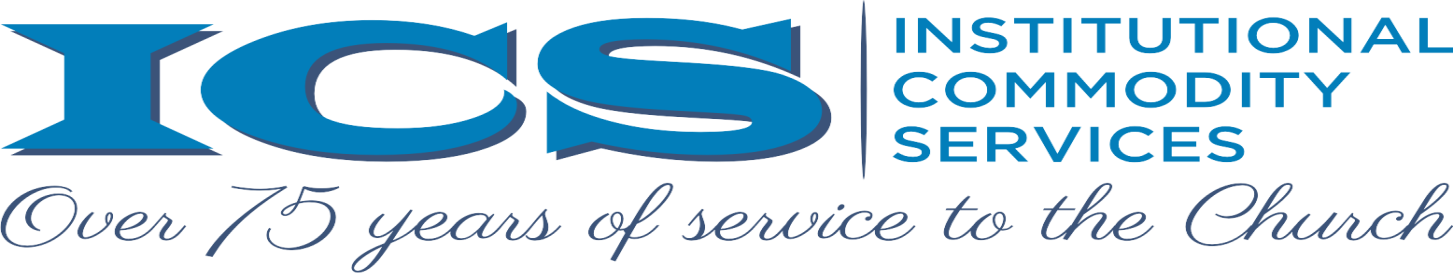 Dear ICS customers,It’s hard to think about Easter at the beginning of Advent, but I want to share an outstanding time-sensitive offer with you. We have an Early Bird special on the popular Root Candle line of Pascal Candles. We conducted a pilot program last Easter that was well received and we want to extend the exceptional pricing and selection to you for Easter 2021.Our exclusive arrangement with Root Candle enables us to give a 10% discount on the Pascal Candle line to all ICS customers who order by the end of January.Please review the attached Root Candle brochure and call the ICS Customer Care team at 
(646) 794-2600 to connect with a Root Candle representative and secure your discount. 